Методическая разработка «Образовательный квест «Я гражданин России», посвященный Дню Конституции Российской Федерации для учащихся 5-8 классов»Автор: Никитина Елена Владимировна, педагог – организатор МБОУ «Дрезненская СОШ №1»Цель квеста: расширить знания детей об основном законе государства.Задачи квеста:  1. привлечь как можно больше участников;2. развивать творческие и познавательные способности; навыки слаженной работы в группе, умения выслушивать мнение других и излагать свои мысли; умение работать с полученным заданием, искать и находить нужную информацию в различных источниках; умение работать с компьютером, общаться в социальных сетях, делать публикации; активность, лидерские качества.3. воспитывать бережное и уважительное отношение к символам государственной власти, способствовать становлению активной гражданской позиции.Краткое описание игрыКвест проходит на территории школы во время перемен и частично дома (домашнее заданее).Основная площадка квеста – веб-сообщество в социальной сети «ВКонтакте» «Квест «Я – гражданин России», где «выкладываются» руководителем задания игры, а командами ответы, а также подводятся итоги, общение, мониторинг и др.Руководитель игры создает группу в ВК, выполняет общее руководство игрой и координирует ее ход. Подводит итоги и награждение участников. Проводит опрос среди участников квеста: «Понравился ли вам квест? Что нового вы узнали? Будете ли вы и дальше участвовать в подобной игре?»Оборудование:- веб-группа квеста:  https://vk.com/club189612228- стенд «Государственные символы власти»- телефон  (айфон, смартфон), ноутбук (компьютер), интернет- информационный уголок- ссылка на Конституцию РФ для размещения в группе квеста https://vk.com/away.php?to=http%3A%2F%2Fwww.constitution.ru%2FМетодический материал- материал для информационного уголка (Положение квеста, тематические картинки «Символы России», плакат «День Конституции») 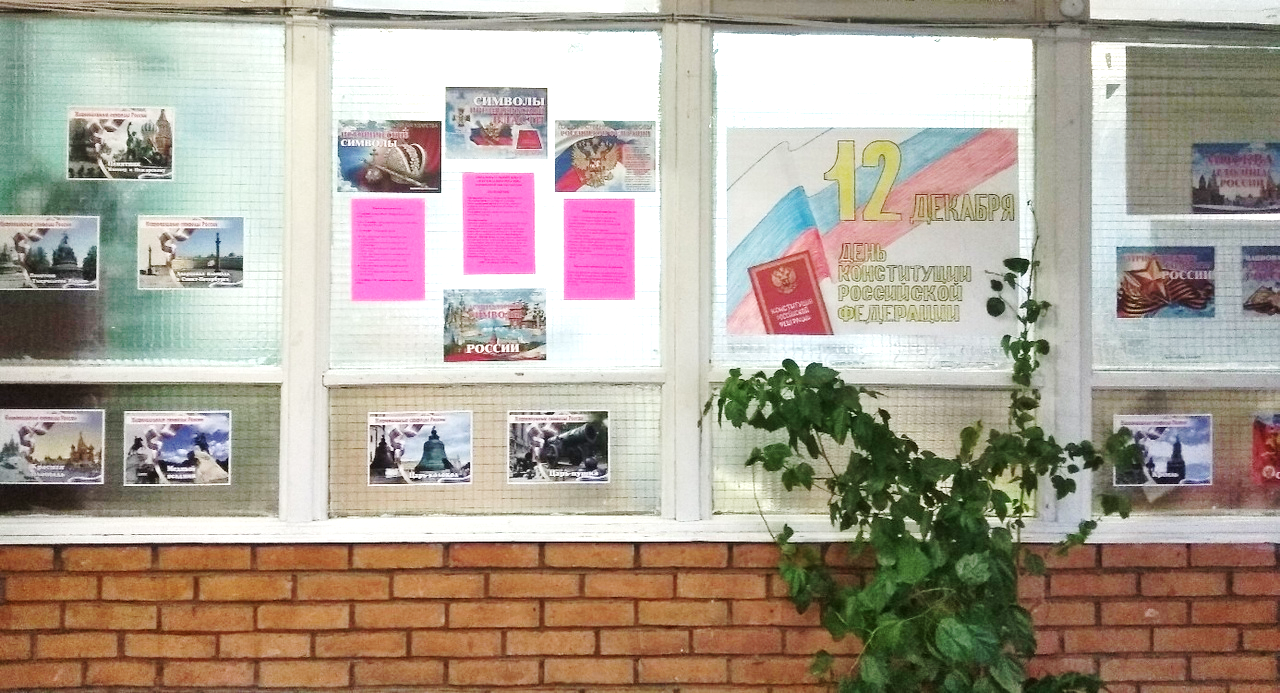 - напечатанное на листе первое задание квеста (см. ниже)- задания квеста (см. ниже)- аудиозапись речи президента России- сводная таблица (см. в конце)- грамоты для награждения.ПодготовкаРуководитель создает одноименную квесту группу в социальной сети «ВКонтакте». За неделю до игры анонсирует доступными средствами (педсовет, школьный портал, лично) проведение квеста школьному сообществу (директору, завучу по ОВВВР, педагогам-предметникам, классным руководителям, учащимся). Раздает Положения классным коллективам 5-8 классов. Классные коллективы формируют команды и выбирают капитана. Капитаны команд присоединяются к сообществу и делают первую запись на стене сообщества (регистрируются): «5 «А» присоединился. Капитан – Иванов Иван».  Положение квестаОБРАЗОВАТЕЛЬНЫЙ КВЕСТ «Я ГРАЖДАНИН РОССИИ»,посвященный Дню Конституции Российской ФедерацииПОЛОЖЕНИЕОрганизатор: педагог – организатор Никитина Е.В.Дата проведения: с 9 декабря по 13 декабряМесто проведения квеста: библиотека, кабинеты, коридоры школы и сообщество в ВК «Квест «Я – гражданин России»Участники: команды учащихся 5-8 классов в составе от пяти и более человек. Описание квеста:Основная площадка квеста – веб-сообщество в ВК «Квест «Я – гражданин России». Классные коллективы формируют команды и выбирают капитана. Все члены команды присоединяются к сообществу, и капитан делает первую запись (заявку на игру) на стене сообщества, например, «5 «А» присоединился. Капитан – Иванов Иван». Задания квеста размещаются на стене сообщества в определенное время по окончании текущего урока. Капитаны получают задание и вместе с командой выполняют его. Задания выполняются во время перемен. Помощь в выполнении задания оказывают учителя и другие сотрудники школы. Выполненное задание капитан должен запостить на стене сообщества с указанием класса. В квесте - 7 заданий. Время прохождения квеста: 8.00 12 декабря до 13.00 13 декабряПорядок проведения квеста1. 9 декабря – старт квеста - формирование команд и выбор капитана 2. 10 и 11 декабря - присоединение к группе в ВК «Квест «Я – гражданин России» 3. 12 декабря – прохождение квеста:8.00 – получение первого задания (на стене сообщества)9.00 – получение второго задания (на стене сообщества)9.55 – получение третьего задания (на стене сообщества)10.50 - получение четвертого задания (на стене сообщества)11.45 - получение пятого задания (на стене сообщества)12.40 - получение шестого задания (на стене сообщества)13.40 - получение седьмого задания (на стене сообщества)4. 13 декабря 13.00 - окончание квеста. Подведение итогов.Порядок начисления баллов1. 1 балл – при регистрации в сообществе2. 1 балл – за каждого игрока в команде (ответственный за достоверность – классный руководитель)3. 1 балл – за выполненное задание4. + 1 балл тому, кто выложит выполненное задание до конца перемены5. +1 балл за объем выполненного задания (полное описание, фото, схема, рисунок)5. минус 1 балл – за одно невыполненное задание6. минус 0,5 баллов – за ошибку, но + 0, 5 баллов – за исправление ошибки7. минус 1 балл – за выполнение заданий во время уроковОпределение победителей и награждениеПо итогам квеста по количеству набранных баллов будут определены три места.  Победители и призеры будут награждены почетными грамотами. Все команды – участники будут награждены грамотами за участие. Задания квестаПервое задание (размещается в школе). Его вы найдете возле стенда «Государственная символика».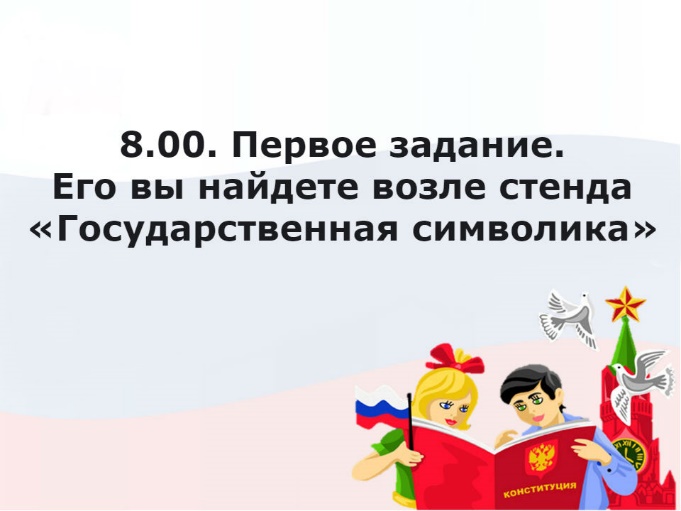 1. Кто является гарантом Конституции?2. Какие символы государственной власти закреплены Основным Законом нашей страны – Конституцией Российской Федерации.3. Сделайте фото стенда и выложите его вместе с ответами на стену ВК-сообщество «Я гражданин России», указав класс.(Ответ: Президент. Герб, флаг, гимн)Второе задание. Легенда. Некогда в Палестине жила прекрасная царевна. Но в окрестном озере завелся страшный змий, которому горожане должны были отдать царевну на съедение. Однако воин по имени Георгий, который был христианином, победил чудовище и спас девушку. Он пронзил чудовище копьём, а конь растоптал змея. Царь - отец девушки и его подданные воочию убедились в силе христианской веры и крестились. Позже Георгий был признан святым, а его почитание распространилось во многих странах.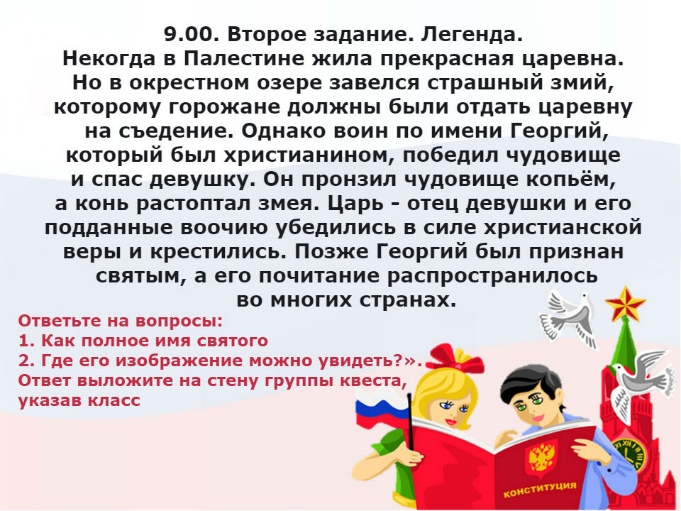 Ответьте на вопросы: «Как полное имя святого и где его изображение можно увидеть?». ответ выложите на стену ВК-сообщества «Я гражданин России», указав класс.(Ответ: Георгий Победоносец. На гербе Российской Федерации)Третье задание. Права и свободы граждан. В коридорах школы размещены статьи из Главы 2. Конституции РФ. Каждой команде нужно найти одну (!) статью и взять ее себе, предварительно сделав фото, держа лист в руках. На фото должна быть видна вся команда. Выложите фото на стену ВК-сообщества «Я гражданин России», указав класс. Повторение статей не допускается!  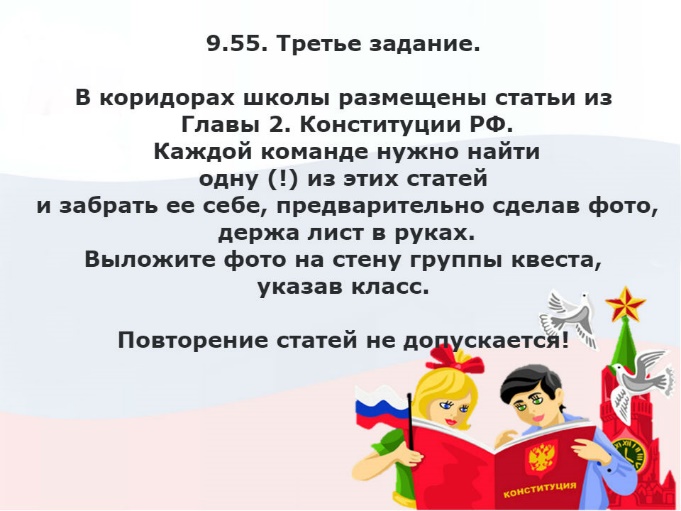 (Материал для задания (в группу не публикуется!): Статья 20. Каждый имеет право на жизнь. Статья 22. Каждый имеет право на свободу и личную неприкосновенность. Статья 23. Каждый имеет право на неприкосновенность частной жизни, личную и семейную тайну, защиту своей чести и доброго имени. Статья 26. Каждый имеет право на пользование родным языком, на свободный выбор языка общения, воспитания, обучения и творчества. Статья 37. Труд свободен. Каждый имеет право свободно распоряжаться своими способностями к труду, выбирать род деятельности и профессию. Принудительный труд запрещен.Статья 38.1. Материнство и детство, семья находятся под защитой государства.2. Забота о детях, их воспитание - равное право и обязанность родителей.3. Трудоспособные дети, достигшие 18 лет, должны заботиться о нетрудоспособных родителях. Статья 40. Каждый имеет право на жилище. Никто не может быть произвольно лишен жилища. Статья 41. Каждый имеет право на охрану здоровья и медицинскую помощь. Статья 43. Каждый имеет право на образование… Основное общее образование обязательно. Статья 44. Каждый имеет право на участие в культурной жизни и пользование учреждениями культуры, на доступ к культурным ценностям. Статья 58. Каждый обязан сохранять природу и окружающую среду, бережно относиться к природным богатствам. Статья 60. Гражданин Российской Федерации может самостоятельно осуществлять в полном объеме свои права и обязанности с 18 лет. Статья 59. Защита Отечества является долгом и обязанностью гражданина Российской Федерации.) 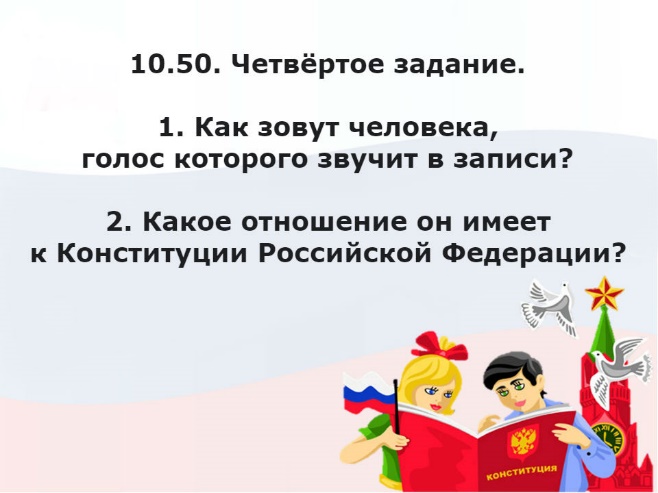 Четвёртое задание. 1. Как зовут человека, голос которого звучит в записи? Какое отношение он имеет к Конституции РФ?(публикуется запись голоса Путина В.В.)Пятое задание. Вставить пропущенное слово. Ответ записать в виде пропущенных слов через запятую на стене ВК-сообщества «Я гражданин России», указав класс. В помощь – учителя истории и обществознания.
Российская Федерация – Россия – есть демократическое, федеративное, ___________ государство с ___________ формой правления. Признание, соблюдение и защита ____________ человека и гражданина - обязанность государства. Российская Федерация состоит из республик, краёв, городов федерального значения, __________ области, автономных ___________ - равноправных субъектов РФ. Каждый гражданин России обладает на её территории всеми ___________ и несёт _______ обязанности, предусмотренные ____________________Российской Федерации. 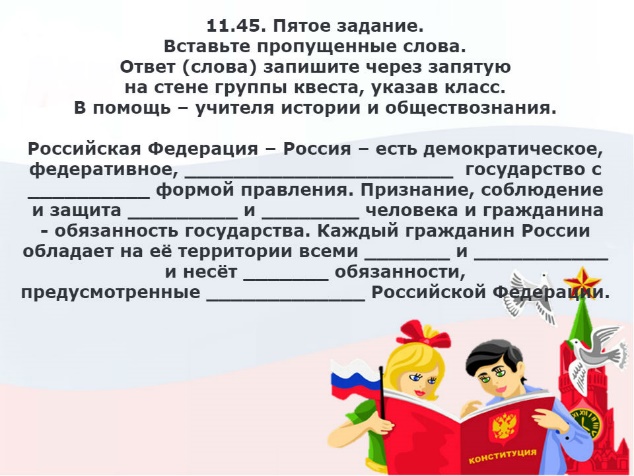 (Правильный ответ: правовое, республиканской, прав и свобод, автономной, округов, правами и свободами, равные, Конституцией)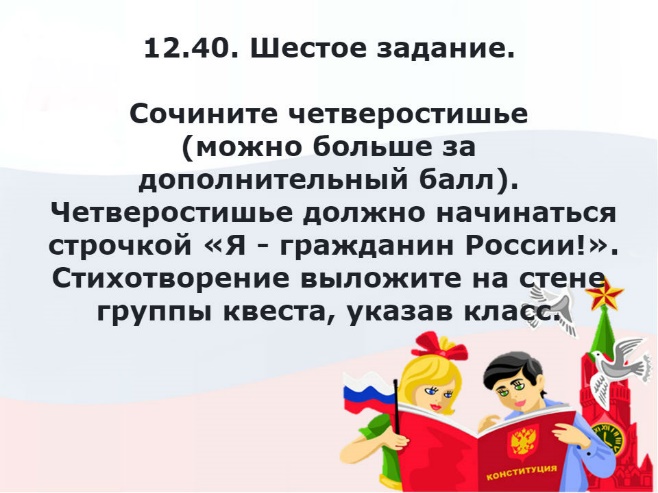 Шестое задание. Сочините четверостишье (можно больше за дополнительный балл). Четверостишье должно начинаться со строчки: «Я – гражданин России!». Стихотворение выложите на стене группы квеста, указав класс.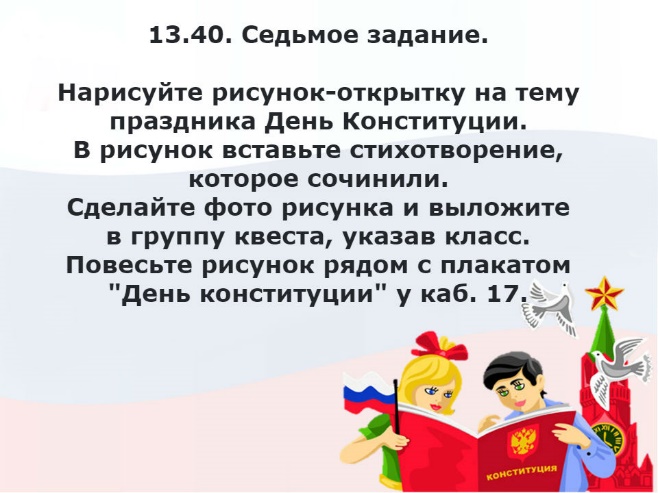 Седьмое задание. Сочините четверостишье (можно больше за дополнительный балл), начав строчкой «Я - гражданин России!». Стихотворение выложите на стене ВК-сообщества «Я гражданин России», указав класс. Таблица прохождения образовательного квеста «Я гражданин России» среди 5-8 классов (образец)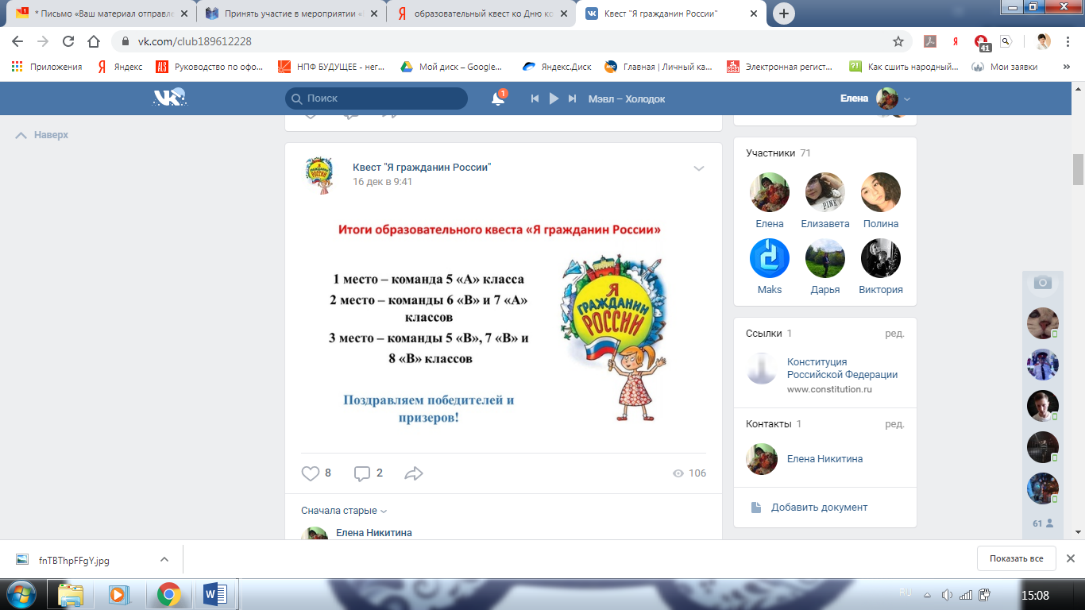 Класс/количество игроков в команде1задание2задание3задание4задание5задание6задание7заданиеИтогиИтоги5а/611+1д11155161 место5б/5110,510,50045в/101110,515+1д414,53 место5г/61110,514412,55 место6а/5100000016б/71100,5055+1д13,54 место6в/7111115+1д4152 место7а/61111155152 место7б/51110.515413,54 место7в/121110,515+1д+1д314,53 место8а/5000000008б/1310,50,50,51003,58в/611+1д10,515414,53 место